 Ceník docházky pro Dětské skupiny MAM Prostor:Spolek MAM Prostorse sídlem U teplárny 3, 158 00 Praha 5IČ: 04302427Zastoupen: Kateřinou Reichertovou, předsedkyníBankovní spojení: Fio banka	Číslo účtu: 15000150/2010Cenové podmínky:Adaptační první 3 hodiny ZDARMA! Služba je poskytována s částečnou úhradou nákladů rodiče. Při odevzdání přihlášky se rodiče zavazují k úhradě rezervační zálohy ve výši 4 000 Kč. Tato záloha je vratná po řádném ukončení docházky.Pevná měsíční sazba za docházku dětí ve věku od 1 roku do 31. srpna po dosažení 3 let věku dítěte činí 4 000 Kč.Pevná měsíční sazba za docházku dětí od 1. září po dosažení 3 let věku do 31. srpna po dosažení 5 let věku dítěte činí 8 000 Kč.Rozsah měsíční docházky není omezen. V rámci fixního měsíčního poplatku za docházku si rodič může navolit libovolný počet dnů v měsíci.Minimální počet hodin docházky za 1 den čítá 5 hodin.V ceně docházky není zahrnuta strava. Svačinka 25 Kč, oběd 50 Kč. Cena za celodenní stravu je 100 Kč. Strava se účtuje dle skutečně nahlášených dnů.Školné na příslušný měsíc je vybíráno vždy k 30. dni předchozího měsíce na základě vystavené faktury/platebního předpisu.Po domluvě možnost individuálního prodloužení pobytu dítěte po zavírací době 
180 Kč/hod.Poskytovatel má právo v případě pozdního vyzvednutí dítěte po provozní době automaticky naúčtovat poplatek 180 Kč za každou započatou hodinu. V případě častého opakování pozdního vyzvedávání dítěte má poskytovatel právo ukončit Smlouvu se zákonným zástupcem dle článku IV.Platbu je možné provádět na účet číslo: 15000150/2010 nebo na recepci v hotovosti.Veškeré ceny jsou platné od 1.2.2022 a jsou konečné. Nejsme plátci DPH.V Praze dne 1.2.2022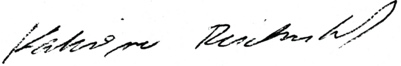 ………………………………………………Kateřina Reichertová, předsedkyně